Publicado en Madrid el 02/12/2021 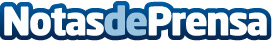 Telepizza lanza “Las BBQ de Telepizza” y crea una experiencia gourmet con su Telepizza más vendidaTelepizza reinventa su especialidad Barbacoa, la reina de la carta con más de 250 millones de pedidos desde 1997, y crea una experiencia gourmet 

Dulce, picante o ahumado, a partir de hoy los clientes podrán disfrutar de nuevos sabores barbacoa con la Telepizza Sweet BBQ, Telepizza Spicy BBQ y la Telepizza Smokey BBQDatos de contacto:Virginia Manrique627807185Nota de prensa publicada en: https://www.notasdeprensa.es/telepizza-lanza-la-edicion-limitada-las-bbq-de-telepizza-y-crea-una-experiencia-gourmet-con-su-telepizza-mas-vendida Categorias: Nacional Gastronomía Marketing Madrid Cataluña Andalucia Valencia Restauración Consumo http://www.notasdeprensa.es